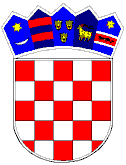 KLASA: 400-04/23-01/13URBROJ:2178-26-02-23-05Sikirevci, 18.rujan 2023.Temeljem članka 9a. Zakona o financiranju javnih potreba u kulturi („Narodne novine“, broj 47/90, 27/93 i 38/09 – pročišćeni tekst) i članka 30. Statuta Općine Sikirevci(„Službeni vjesnik Brodsko-posavske županije“br.11/21)  Općinsko vijeće Općine Sikirevci na svojoj 15. sjednici održanoj dana 18.rujna 2023. godine donosiO D L U K U o usvajanju izvješća o ostvarenju  Programa javnih potreba u kulturi  i udruga građana na području Općine Sikirevci za vremensko razdoblje od 01.01.2023.-30.06.2023. godinu Članak 1.Planirana sredstva Programa javnih potreba u kulturi Proračunu Općine Sikirevci za 2023. godinu u polugodišnjem razdoblju izvršena su kako slijedi:Članak 2.Sredstva iz članka 1. ovog Programa koristila su se za realizaciju programa kulturno-umjetničkih sadržaja:zaštitu, očuvanje i promicanje kulturne baštine,književnu, nakladničku i knjižničnu djelatnost,likovnu i muzejsko-galerijsku djelatnost,glazbenu, plesnu i glazbeno-scensku umjetnost, dramsku i kazališnu djelatnost,filmsku i drugu audiovizualnu djelatnost,međunarodnu kulturnu suradnju.Članak 3.Raspodjelu sredstava za potrebe kulture utvrdio je Općinski načelnik Općine Sikirevci na temelju provedenog javnog natječaja sukladno Uredbi o kriterijima, mjerilima i postupcima financiranja i ugovaranja programa i projekata od interesa za opće dobro koje provode udruge („Narodne novine“, broj 26/15) svojom Odlukom po prethodno pribavljenom mišljenju Povjerenstva koje će provoditi javni natječaj.Članak 4.Ovo Izvješće o izvršenju Programa javnih potreba u kulturi sastavi je dio polugodišnjeg izvršenja Proračuna Općine Sikirevci za 2023. godinu i stupa na snagu osmog dana od dana  objave u „Službenom glasniku Općine Sikirevci “ te na službenoj stranici Općine Sikirevci www.sikirevci.hr.OPĆINA SIKIREVCIOPĆINSKO VIJEĆEZamjenica Predsjednika Općinskog vijećaOpćine Sikirevci:Marijana Živić, v.r.REDNI BROJ I OPISEUR PLAN PRORAČUNA ZA 2023. GODINUOSTVARENJE 30.6.2023INDEKS 3/2R262 TEKUĆE I KAPITALNE DONACIJE KULTURAIzvor: 11 Izvorni općinski prihodi13.300,003.440,0025,86%UKUPNO: 13.300,003.440,0025,86%